§313-C.  Organizations eligible for registration; fees1.  Registration eligibility.  The Gambling Control Unit may accept registrations from the following organizations to conduct beano for the exclusive benefit of the organization:A.  A volunteer fire department;  [PL 2017, c. 284, Pt. JJJJJ, §7 (NEW).]B.  An agricultural fair association;  [PL 2017, c. 284, Pt. JJJJJ, §7 (NEW).]C.  A bona fide nonprofit charitable, educational, political, civic, recreational, fraternal, patriotic, religious or veterans' organization that has been in existence and founded, chartered or organized in the State for at least 2 years prior to its registration; and  [PL 2019, c. 24, §1 (AMD); PL 2019, c. 56, §2 (AMD).]D.  An auxiliary organization associated with an organization, department or association described in this subsection that has been in existence for at least 2 years prior to submitting a registration to conduct beano to the Gambling Control Unit.  [PL 2017, c. 284, Pt. JJJJJ, §7 (NEW).]The Gambling Control Unit may accept a registration submitted by an organization described in paragraph C that has been in existence for less than 2 years in the State if the organization has a charter from a national organization.[PL 2019, c. 24, §1 (AMD); PL 2019, c. 56, §2 (AMD).]2.  Fees.  Registration fees to conduct beano are as follows.A.  For up to a calendar week, the fee is $12.  [PL 2017, c. 284, Pt. JJJJJ, §7 (NEW).]B.  For up to a calendar month, the fee is $36.  [PL 2017, c. 284, Pt. JJJJJ, §7 (NEW).]C.  For up to a calendar year, the fee is $400.  [PL 2017, c. 284, Pt. JJJJJ, §7 (NEW).]D.  The fee for a single game is $5. An organization is limited to 6 single-game registrations in a calendar year.  [PL 2017, c. 284, Pt. JJJJJ, §7 (NEW).]Registration fees required by this subsection must accompany a registration submitted to the Gambling Control Unit and must be credited to the General Fund.[PL 2017, c. 284, Pt. JJJJJ, §7 (NEW).]3.  Member must exercise exclusive control of game.  An organization registered under this section may not conduct beano games unless a person at least 18 years of age, who has been a member of good standing of the registrant for at least 2 years, exercises exclusive control of each game played.  Other individuals, who are not required to be members of the registrant, may assist the member in operating the game.  For purposes of this subsection, a member exercises exclusive control if the member has the final decision‑making authority to determine the winner of the game and to address any challenges to the operation of the game.[PL 2019, c. 56, §3 (NEW).]SECTION HISTORYPL 2017, c. 284, Pt. JJJJJ, §7 (NEW). PL 2019, c. 24, §1 (AMD). PL 2019, c. 56, §§2, 3 (AMD). The State of Maine claims a copyright in its codified statutes. If you intend to republish this material, we require that you include the following disclaimer in your publication:All copyrights and other rights to statutory text are reserved by the State of Maine. The text included in this publication reflects changes made through the First Regular and First Special Session of the 131st Maine Legislature and is current through November 1. 2023
                    . The text is subject to change without notice. It is a version that has not been officially certified by the Secretary of State. Refer to the Maine Revised Statutes Annotated and supplements for certified text.
                The Office of the Revisor of Statutes also requests that you send us one copy of any statutory publication you may produce. Our goal is not to restrict publishing activity, but to keep track of who is publishing what, to identify any needless duplication and to preserve the State's copyright rights.PLEASE NOTE: The Revisor's Office cannot perform research for or provide legal advice or interpretation of Maine law to the public. If you need legal assistance, please contact a qualified attorney.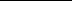 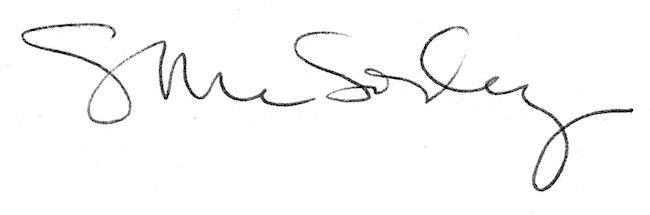 